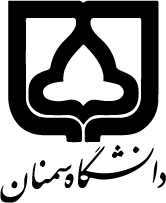 معاونت اداری و مالی                                                        باسمه‌تعاليفرم درخواست تمدید قرارداد همکاران غیر هیات علمی پیمانی(موضوع بند الف ماده 8 آئین نامه استخدامی اعضای غیر هیأت علمی)                      این فرم باید حداقل یک ماه قبل از اتمام مدت قرارداد توسط عضو پیمانی تکمیل و به مدیر واحد مربوطه تحویل گردد.                       اداره کارگزینی و رفاه                  با عنایت به مراتب فوق ، اقدام لازم صورت پذیرد.                          اداره کارگزینی:                             با عنایت به مراتب فوق ، اقدام لازم صورت پذیرد.                                                                                                                معاون اداری ، مالی و مدیریت منابع دانشگاه                                                                                                                   امضاء                                                                                                                                                                                                                                                                                                                                                                                                                                                                                                                                عضو پیمانیمدير بلافصل واحد مربوطهبالاترین مقام واحدمربوطه